У  К  Р А  Ї  Н  А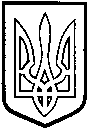 	              ТОМАШПІЛЬСЬКА РАЙОННА РАДА                                               В І Н Н И Ц Ь К О Ї  О Б Л А С Т І				Р І Ш Е Н Н Я №56від 19 лютого 2016 року                                                               3 сесія 7 скликанняПро Положення про відбір кандидатів на навчання у Вінницькому національному медичному університеті ім. М.І. Пирогова на контрактній основі за кошти районного бюджету (нова редакція)Відповідно до частини 2 статті 43 Закону України «Про місцеве самоврядування в Україні», Закону України «Про освіту», Закону України «Про вищу освіту», рішення 16 сесії районної ради 6 скликання №215 від 14.06.2012 року «Про Програму місцевих стимулів для лікарів загальної практики-сімейної медицини та молодших медичних працівників з базовою медичною освітою закладів охорони здоров’я первинної ланки», з метою врегулювання питань відбору кандидатів на навчання у Вінницькому національному медичному університеті ім. М.І.Пирогова на контрактній основі за кошти районного бюджету, враховуючи висновки постійних комісій районної ради з питань бюджету, роботи промисловості, транспорту, зв’язку, енергозбереження, розвитку малого і середнього підприємництва, регуляторної політики та з соціально - гуманітарних питань, питань охорони здоров’я, розвитку молодіжної політики та спорту, роботи з ветеранами та учасниками антитерористичної операції, районна рада ВИРІШИЛА:1. Затвердити Положення про відбір кандидатів на навчання у Вінницькому національному медичному університеті ім. М.І. Пирогова на контрактній основі за кошти районного бюджету (нова редакція) (додається).2. Контроль за виконанням даного рішення покласти на постійні комісії районної ради з питань бюджету, роботи промисловості, транспорту, зв’язку, енергозбереження, розвитку малого і середнього підприємництва, регуляторної політики (Кісь С.М.), та з соціально - гуманітарних питань, питань охорони здоров’я, розвитку молодіжної політики та спорту, роботи з ветеранами та учасниками антитерористичної операції (Затирка В.І.).Голова районної ради						Д.КоритчукЗАТВЕРДЖЕНОрішення 3 сесії районної ради 7 скликання Від19 лютого 2016 року №56Положення про відбір кандидатів на навчання у Вінницькому національному медичному університеті ім. М. І. Пирогова на контрактній основі за кошти районного бюджету (нова редакція)Це положення визначає порядок відбору кандидатів на навчання у Вінницькому національному медичному університеті ім. М.І.Пирогова на контрактній основі за кошти районного бюджету.І. Порядок звернення кандидатів, що дає право на навчання1. Право, що дає можливість навчатися за кошти районного бюджету мають:1.1 Громадяни України, що проживають в межах Томашпільського району та подали наступні документи:- заяву про згоду на навчання за кошти районного бюджету у Вінницькому національному медичному університеті ім. М.І. Пирогова з подальшим відпрацюванням у Томашпільському районі 10 років за здобутою спеціальністю;- ксерокопія паспорта (1, 2, 3, 11 сторінки);- ксерокопія атестата про середню освіту або диплома про закінчення медичного коледжу;- копії документів про результати зовнішнього тестування з української мови, біології, хімії або фізики;1.2. Переваги надаються:- дітям-сиротам, малозабезпеченим;- випускникам загальноосвітніх шкіл, які закінчили навчання з золотою та срібною медалями;- випускникам медичних коледжів, які закінчили навчання з відзнакою;- переможцям обласних та республіканських олімпіад;- абітурієнтам, які не пройшли конкурс на державну форму навчання і мають результати зовнішнього тестування з української мови, біології, хімії або фізики;- абітурієнтам, які мають стаж роботи в медичних закладах;- студентам, які навчаються в Вінницькому національному медичному університеті ім.М.І.Пирогова на контрактній основі, але за сімейними обставинами не мають можливості оплачувати подальше навчання;- випускникам ЗОШ, які проживають в населених пунктах, де є потреба в сімейних лікарях.- випускникам ЗОШ, батьки яких - учасники антитерористичної операції.П. Порядок прийняття документів, повноваження, склад комісії2.1 Заява про бажання навчатися у Вінницькому національному медичному університеті ім. М.І. Пирогова на контрактній основі за кошти районного бюджету подається до районної ради на ім'я голови комісії по відбору кандидатів на навчання.2.2 Організацію роботи комісії забезпечує голова комісії. Діловодство здійснює секретар комісії, який відповідає за правильне ведення документації, підготовку до засідань комісії необхідних матеріалів, їх зберігання та облік.2.3 Засідання комісії проводяться в міру необхідності і правомочні, якщо на них присутні більше половини її складу. Всі питання в комісії вирішуються більшістю голосів від загального складу комісії. Рішення комісії підписує голова (у разі його відсутності - заступник голови) та секретар комісії.2.4 Головним завданням комісії є визначення кандидата, що дає йому право навчатися за кошти районного бюджету.Комісія відповідно до покладених на неї завдань:організовує публікацію повідомлення в газеті «Томашпільський вісник» про початок прийому документів для розгляду від претендентів на навчання;приймає рекомендації про навчання, за кошти районного бюджету кандидата, як такого, що пройшов відбір;заслуховує інформацію про успішність студента не рідше двох разів на рік;готує рекомендації щодо розірвання угоди при умові неналежного навчання студентом з відшкодуванням коштів витрачених на ці цілі;-	вирішує інші питання, пов'язані з реалізацією даного положення.2.5 Організаційно-технічне забезпечення діяльності комісії здійснюється виконавчим апаратом районної ради.2.6 До складу комісії по відбору кандидатів на навчання входять:- заступник голови Томашпільської районної ради – голова комісії;- заступник голови Томашпільської районної державної адміністрації з профільного питання – заступник голови комісії (за згодою);- голова постійної комісії Томашпільської районної ради з соціально - гуманітарних питань, питань охорони здоров’я, розвитку молодіжної політики та спорту, роботи з ветеранами та учасниками антитерористичної операції; - начальник фінансового управління Томашпільської районної державної адміністрації (за згодою); - головний лікар комунальної установи «Томашпільський районний медичний центр первинної медико-санітарної допомоги», - головний спеціаліст відділу з питань юридичного забезпечення діяльності районної ради – секретар комісії.III. Заключні положенняНа підставі протоколу засідання комісії, враховуючи її рекомендації, укладається тристороння угода між Томашпільською районною радою, комунальною установою «Томашпільський районний медичний центр первинної медико-санітарної допомоги» та Вінницьким національним медичним університетом ім. М.І. Пирогова про направлення на навчання за кошти районного бюджету.Протокол засідання комісії затверджує голова районної ради.Після закінчення Вінницького національного медичного університету ім. М.І. Пирогова між випускником та комунальною установою «Томашпільський районний медичний центр первинної медико-санітарної допомоги» укладається двосторонній договір про відпрацювання після проходження інтернатури по спеціальності «лікар ЗПСМ» в амбулаторії ЗПСМ Томашпільського району не менше 10 років. В разі відмови випускник зобов'язується в повній мірі відшкодувати в районний бюджет кошти витрачені на його навчання.Комісія самостійно визначає порядок своєї діяльності та регламент роботи.